Часть I. Сведения об оказываемых муниципальных услугах 2Раздел _1________3. Сведения о фактическом достижении показателей, характеризующих объем и (или) качество муниципальной услуги3.1. Сведения о фактическом достижении показателей, характеризующих качество муниципальной услуги3.2. Сведения о фактическом достижении показателей, характеризующих объем муниципальной услуги__________1 Указывается номер муниципального задания, по которому формируется отчет.2 Формируется при установлении муниципального задания на оказание муниципальной услуги (услуг) и выполнение работы (работ) и содержит требования к оказанию муниципальной услуги (услуг) и выполнению работы (работ) раздельно по каждой из муниципальных услуг (работ) с указанием порядкового номера раздела.3 Формируется в соответствии с муниципальным заданием.4 Заполняется в случае установления учредителем требований о представлении промежуточного отчета о выполнении муниципального задания. При установлении показателя достижения результатов выполнения муниципального задания на отчетную дату в процентах от годового объема оказания муниципальной услуги (выполнения работы) рассчитывается путем умножения годового объема муниципальной услуги (работы) на установленный процент достижения результатов выполнения муниципального задания на отчетную дату, в том числе с учетом неравномерного оказания муниципальных услуг (выполнения работ) в течение календарного года. При установлении показателя достижения результатов выполнения муниципального задания на отчетную дату в абсолютных величинах заполняется в соответствии с муниципальным заданием (в том числе с учетом неравномерного оказания муниципальных услуг (выполнения работ) в течение календарного года).5 В предварительном отчете в этой графе указываются показатели качества и объема, запланированные к исполнению по завершении текущего финансового года.6 Рассчитывается путем умножения значения показателя объема и (или) качества муниципальной услуги (работы), установленного в муниципальном задании (графа 10), на установленное в муниципальном задании значение допустимого (возможного) отклонения от установленных показателей качества (объема) муниципальной услуги (работы), в пределах которого муниципальное задание считается выполненным (в процентах), при установлении допустимого (возможного) отклонения от установленных показателей качества (объема) муниципальной услуги (работы) в абсолютных величинах заполняется в соответствии с муниципальным заданием. Значение указывается в единицах измерения показателя, установленных в муниципальном задании (графа 8), в целых единицах. Значение менее 0,5 единицы отбрасывается, а 0,5 единицы и более округляется до целой единицы. В случае если единицей объема работы является работа в целом, показатели граф 13 и 14 пункта 3.2 не рассчитываются.7 Рассчитывается при формировании отчета за год как разница показателей граф 10, 12 и 13.Часть I. Сведения об оказываемых муниципальных услугах 2Раздел _2________3. Сведения о фактическом достижении показателей, характеризующих объем и (или) качество муниципальной услуги3.1. Сведения о фактическом достижении показателей, характеризующих качество муниципальной услуги3.2. Сведения о фактическом достижении показателей, характеризующих объем муниципальной услугиЧасть I. Сведения об оказываемых муниципальных услугах 2Раздел _3________3. Сведения о фактическом достижении показателей, характеризующих объем и (или) качество муниципальной услуги3.1. Сведения о фактическом достижении показателей, характеризующих качество муниципальной услуги3.2. Сведения о фактическом достижении показателей, характеризующих объем муниципальной услугиЧасть I. Сведения об оказываемых муниципальных услугах 2Раздел _4________3. Сведения о фактическом достижении показателей, характеризующих объем и (или) качество муниципальной услуги3.1. Сведения о фактическом достижении показателей, характеризующих качество муниципальной услуги3.2. Сведения о фактическом достижении показателей, характеризующих объем муниципальной услугиЧасть I. Сведения об оказываемых муниципальных услугах 2Раздел _5________3. Сведения о фактическом достижении показателей, характеризующих объем и (или) качество муниципальной услуги3.1. Сведения о фактическом достижении показателей, характеризующих качество муниципальной услуги3.2. Сведения о фактическом достижении показателей, характеризующих объем муниципальной услугиЧасть I. Сведения об оказываемых муниципальных услугах 2Раздел _6________3. Сведения о фактическом достижении показателей, характеризующих объем и (или) качество муниципальной услуги3.1. Сведения о фактическом достижении показателей, характеризующих качество муниципальной услуги3.2. Сведения о фактическом достижении показателей, характеризующих объем муниципальной услугиЧасть II. Сведения выполняемых работах 2Раздел _________3. Сведения о фактическом достижении показателей, характеризующих объем и (или) качество работы3.1. Сведения о фактическом достижении показателей, характеризующих качество работы на 20___ год и на плановый период 20___ и 20___ годов на 1 ________________________ 20 ___ г.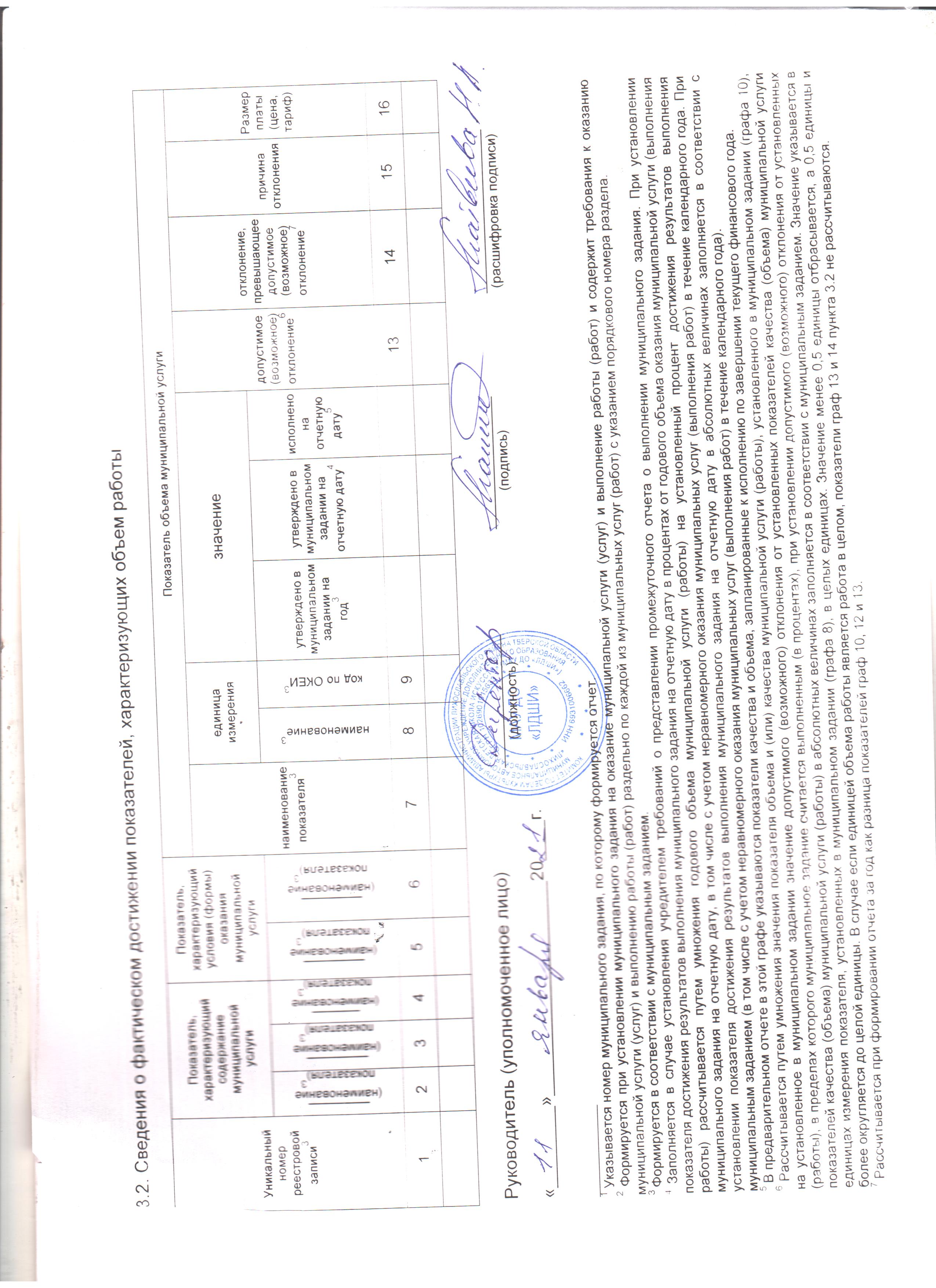 КодыОТЧЕТ О ВЫПОЛНЕНИИ МУНИЦИПАЛЬНОГО ЗАДАНИЯ №1  ОТЧЕТ О ВЫПОЛНЕНИИ МУНИЦИПАЛЬНОГО ЗАДАНИЯ №1  606003Форма по ОКУД0506001на 2020 год и на плановый период 2021  и 2022 годовна 2020 год и на плановый период 2021  и 2022 годовна 2020 год и на плановый период 2021  и 2022 годовДата Наименование муниципального учреждения (обособленного подразделения)Муниципальное автономное учреждение дополнительного образования «Лихославльская детская школа искусств»Муниципальное автономное учреждение дополнительного образования «Лихославльская детская школа искусств»Код по сводному рееструВид деятельности муниципального учреждения (обособленного подразделения)По ОКВЭД85.41Вид деятельности муниципального учреждения (обособленного подразделения)Образование дополнительное детей и взрослыхОбразование дополнительное детей и взрослыхПо ОКВЭДВид деятельности муниципального учреждения (обособленного подразделения)По ОКВЭД(указывается вид деятельности муниципального учреждения из общероссийского базового перечня или федерального перечня)(указывается вид деятельности муниципального учреждения из общероссийского базового перечня или федерального перечня)Периодичность_ежегодно  ______________________________________________________________(указывается в соответствии с периодичностью представления отчета о выполнении муниципального задания, установленной в муниципальном задании)_ежегодно  ______________________________________________________________(указывается в соответствии с периодичностью представления отчета о выполнении муниципального задания, установленной в муниципальном задании)1. Наименование муниципальной услугиРеализация дополнительных общеобразовательных предпрофессиональных программ в области искусств «Фортепиано»Код по общероссийскому базовому перечню или федеральному перечню42.Д48.02. Категории потребителей муниципальной услугиФизические лица, имеющие необходимые для освоения соответствующей образовательной программы творческие способности и физические данные  Уникальный номер реестровой записи3Показатель, характеризующий содержание муниципальной услугиПоказатель, характеризующий содержание муниципальной услугиПоказатель, характеризующий содержание муниципальной услугиПоказатель, характеризующий условия (формы) оказания муниципальной услугиПоказатель, характеризующий условия (формы) оказания муниципальной услугиПоказатель качества муниципальной услугиПоказатель качества муниципальной услугиПоказатель качества муниципальной услугиПоказатель качества муниципальной услугиПоказатель качества муниципальной услугиПоказатель качества муниципальной услугиПоказатель качества муниципальной услугиПоказатель качества муниципальной услугиПоказатель качества муниципальной услугиУникальный номер реестровой записи3Показатель, характеризующий содержание муниципальной услугиПоказатель, характеризующий содержание муниципальной услугиПоказатель, характеризующий содержание муниципальной услугиПоказатель, характеризующий условия (формы) оказания муниципальной услугиПоказатель, характеризующий условия (формы) оказания муниципальной услугинаименование показателя3единица измеренияединица измерениязначениезначениезначениедопустимое (возможное) отклонение6отклонение, превышающее допустимое (возможное) отклонение7причина отклоненияУникальный номер реестровой записи3_________(наименование показателя)3_________(наименование показателя)3_______(наименование показателя)3_________(наименование показателя)3_________(наименование показателя)3наименование показателя3наименование3код по ОКЕИ3утверждено в муниципальном задании на год3утверждено в муниципальном задании на отчетную дату4исполнено на отчетную дату5допустимое (возможное) отклонение6отклонение, превышающее допустимое (возможное) отклонение7причина отклонения123456789101112131415802112О.99.0.ББ55АА48000Не указаноНе указаноФортепианоОчнаяУровень удовлетворенности населения качеством предоставляемой услуги в сфере культуры и искусства%74493937Уникальный номер реестровой записи3Показатель, характеризующий содержание муниципальной услугиПоказатель, характеризующий содержание муниципальной услугиПоказатель, характеризующий содержание муниципальной услугиПоказатель, характеризующий условия (формы) оказания муниципальной услугиПоказатель, характеризующий условия (формы) оказания муниципальной услугиПоказатель объема муниципальной услугиПоказатель объема муниципальной услугиПоказатель объема муниципальной услугиПоказатель объема муниципальной услугиПоказатель объема муниципальной услугиПоказатель объема муниципальной услугиПоказатель объема муниципальной услугиПоказатель объема муниципальной услугиПоказатель объема муниципальной услугиПоказатель объема муниципальной услугиУникальный номер реестровой записи3Показатель, характеризующий содержание муниципальной услугиПоказатель, характеризующий содержание муниципальной услугиПоказатель, характеризующий содержание муниципальной услугиПоказатель, характеризующий условия (формы) оказания муниципальной услугиПоказатель, характеризующий условия (формы) оказания муниципальной услугинаименование показателя3единица измеренияединица измерениязначениезначениезначениедопустимое (возможное) отклонение6отклонение, превышающее допустимое (возможное) отклонение7причина отклонениясредний размер платы (цена, тариф)Уникальный номер реестровой записи3_________(наименование показателя)3_________(наименование показателя)3_______(наименование показателя)3_________(наименование показателя)3_________(наименование показателя)3наименование показателя3наименование3код по ОКЕИ3утверждено в муниципальном задании на год3утверждено в муниципальном задании на отчетную дату4исполнено на отчетную дату5допустимое (возможное) отклонение6отклонение, превышающее допустимое (возможное) отклонение7причина отклонениясредний размер платы (цена, тариф)12345678910111213141516802112О.99.0.ББ55АА48000Не указаноНе указаноФортепианоОчнаяКоличество человеко-часовЧеловеко-час 5393723,00 3723,0071. Наименование муниципальной услугиРеализация дополнительных общеобразовательных предпрофессиональных программ в области искусств «Струнные инструменты»Код по общероссийскому базовому перечню или федеральному перечню42.Д48.02. Категории потребителей муниципальной услугиФизические лица, имеющие необходимые для освоения соответствующей образовательной программы творческие способности и физические данные  Уникальный номер реестровой записи3Показатель, характеризующий содержание муниципальной услугиПоказатель, характеризующий содержание муниципальной услугиПоказатель, характеризующий содержание муниципальной услугиПоказатель, характеризующий условия (формы) оказания муниципальной услугиПоказатель, характеризующий условия (формы) оказания муниципальной услугиПоказатель качества муниципальной услугиПоказатель качества муниципальной услугиПоказатель качества муниципальной услугиПоказатель качества муниципальной услугиПоказатель качества муниципальной услугиПоказатель качества муниципальной услугиПоказатель качества муниципальной услугиПоказатель качества муниципальной услугиПоказатель качества муниципальной услугиУникальный номер реестровой записи3Показатель, характеризующий содержание муниципальной услугиПоказатель, характеризующий содержание муниципальной услугиПоказатель, характеризующий содержание муниципальной услугиПоказатель, характеризующий условия (формы) оказания муниципальной услугиПоказатель, характеризующий условия (формы) оказания муниципальной услугинаименование показателя3единица измеренияединица измерениязначениезначениезначениедопустимое (возможное) отклонение6отклонение, превышающее допустимое (возможное) отклонение7причина отклоненияУникальный номер реестровой записи3_________(наименование показателя)3_________(наименование показателя)3_______(наименование показателя)3_________(наименование показателя)3_________(наименование показателя)3наименование показателя3наименование3код по ОКЕИ3утверждено в муниципальном задании на год3утверждено в муниципальном задании на отчетную дату4исполнено на отчетную дату5допустимое (возможное) отклонение6отклонение, превышающее допустимое (возможное) отклонение7причина отклонения123456789101112131415802112О.99.0.ББ55АБ04000Не указаноНе указаноСтрунные инструментыОчнаяУровень удовлетворенности населения качеством предоставляемой услуги в сфере культуры и искусства%74493927Уникальный номер реестровой записи3Показатель, характеризующий содержание муниципальной услугиПоказатель, характеризующий содержание муниципальной услугиПоказатель, характеризующий содержание муниципальной услугиПоказатель, характеризующий условия (формы) оказания муниципальной услугиПоказатель, характеризующий условия (формы) оказания муниципальной услугиПоказатель объема муниципальной услугиПоказатель объема муниципальной услугиПоказатель объема муниципальной услугиПоказатель объема муниципальной услугиПоказатель объема муниципальной услугиПоказатель объема муниципальной услугиПоказатель объема муниципальной услугиПоказатель объема муниципальной услугиПоказатель объема муниципальной услугиПоказатель объема муниципальной услугиУникальный номер реестровой записи3Показатель, характеризующий содержание муниципальной услугиПоказатель, характеризующий содержание муниципальной услугиПоказатель, характеризующий содержание муниципальной услугиПоказатель, характеризующий условия (формы) оказания муниципальной услугиПоказатель, характеризующий условия (формы) оказания муниципальной услугинаименование показателя3единица измеренияединица измерениязначениезначениезначениедопустимое (возможное) отклонение6отклонение, превышающее допустимое (возможное) отклонение7причина отклонениясредний размер платы (цена, тариф)Уникальный номер реестровой записи3_________(наименование показателя)3_________(наименование показателя)3_______(наименование показателя)3_________(наименование показателя)3_________(наименование показателя)3наименование показателя3наименование3код по ОКЕИ3утверждено в муниципальном задании на год3утверждено в муниципальном задании на отчетную дату4исполнено на отчетную дату5допустимое (возможное) отклонение6отклонение, превышающее допустимое (возможное) отклонение7причина отклонениясредний размер платы (цена, тариф)12345678910111213141516802112О.99.0.ББ55АБ04000Не указаноНе указаноСтрунные инструментыОчнаяКоличество человеко-часовЧеловеко-час5393043,0029537Набор учащихся 2020-2021 уч. года1. Наименование муниципальной услугиРеализация дополнительных общеобразовательных предпрофессиональных программ в области искусств «Музыкальный фольклор»Код по общероссийскому базовому перечню или федеральному перечню42.Д48.02. Категории потребителей муниципальной услугиФизические лица, имеющие необходимые для освоения соответствующей образовательной программы творческие способности и физические данные  Уникальный номер реестровой записи3Показатель, характеризующий содержание муниципальной услугиПоказатель, характеризующий содержание муниципальной услугиПоказатель, характеризующий содержание муниципальной услугиПоказатель, характеризующий условия (формы) оказания муниципальной услугиПоказатель, характеризующий условия (формы) оказания муниципальной услугиПоказатель качества муниципальной услугиПоказатель качества муниципальной услугиПоказатель качества муниципальной услугиПоказатель качества муниципальной услугиПоказатель качества муниципальной услугиПоказатель качества муниципальной услугиПоказатель качества муниципальной услугиПоказатель качества муниципальной услугиПоказатель качества муниципальной услугиУникальный номер реестровой записи3Показатель, характеризующий содержание муниципальной услугиПоказатель, характеризующий содержание муниципальной услугиПоказатель, характеризующий содержание муниципальной услугиПоказатель, характеризующий условия (формы) оказания муниципальной услугиПоказатель, характеризующий условия (формы) оказания муниципальной услугинаименование показателя3единица измеренияединица измерениязначениезначениезначениедопустимое (возможное) отклонение6отклонение, превышающее допустимое (возможное) отклонение7причина отклоненияУникальный номер реестровой записи3_________(наименование показателя)3_________(наименование показателя)3_______(наименование показателя)3_________(наименование показателя)3_________(наименование показателя)3наименование показателя3наименование3код по ОКЕИ3утверждено в муниципальном задании на год3утверждено в муниципальном задании на отчетную дату4исполнено на отчетную дату5допустимое (возможное) отклонение6отклонение, превышающее допустимое (возможное) отклонение7причина отклонения123456789101112131415802112О.99.0.ББ55АГ84000Не указаноНе указаноМузыкальный фольклорОчнаяУровень удовлетворенности населения качеством предоставляемой услуги в сфере культуры и искусства%74493927Уникальный номер реестровой записи3Показатель, характеризующий содержание муниципальной услугиПоказатель, характеризующий содержание муниципальной услугиПоказатель, характеризующий содержание муниципальной услугиПоказатель, характеризующий условия (формы) оказания муниципальной услугиПоказатель, характеризующий условия (формы) оказания муниципальной услугиПоказатель объема муниципальной услугиПоказатель объема муниципальной услугиПоказатель объема муниципальной услугиПоказатель объема муниципальной услугиПоказатель объема муниципальной услугиПоказатель объема муниципальной услугиПоказатель объема муниципальной услугиПоказатель объема муниципальной услугиПоказатель объема муниципальной услугиПоказатель объема муниципальной услугиУникальный номер реестровой записи3Показатель, характеризующий содержание муниципальной услугиПоказатель, характеризующий содержание муниципальной услугиПоказатель, характеризующий содержание муниципальной услугиПоказатель, характеризующий условия (формы) оказания муниципальной услугиПоказатель, характеризующий условия (формы) оказания муниципальной услугинаименование показателя3единица измеренияединица измерениязначениезначениезначениедопустимое (возможное) отклонение6отклонение, превышающее допустимое (возможное) отклонение7причина отклонениясредний размер платы (цена, тариф)Уникальный номер реестровой записи3_________(наименование показателя)3_________(наименование показателя)3_______(наименование показателя)3_________(наименование показателя)3_________(наименование показателя)3наименование показателя3наименование3код по ОКЕИ3утверждено в муниципальном задании на год3утверждено в муниципальном задании на отчетную дату4исполнено на отчетную дату5допустимое (возможное) отклонение6отклонение, превышающее допустимое (возможное) отклонение7причина отклонениясредний размер платы (цена, тариф)12345678910111213141516802112О.99.0.ББ55АГ84000Не указаноНе указаноМузыкальный фольклорОчнаяКоличество человеко-часовЧеловеко-час5392791,502620,507Набор учащихся 2020-2021 уч.года, отсев учащихся1. Наименование муниципальной услугиРеализация дополнительных общеобразовательных предпрофессиональных программ в области искусств «Народные инструменты»Код по общероссийскому базовому перечню или федеральному перечню42.Д48.02. Категории потребителей муниципальной услугиФизические лица, имеющие необходимые для освоения соответствующей образовательной программы творческие способности и физические данные  Уникальный номер реестровой записи3Показатель, характеризующий содержание муниципальной услугиПоказатель, характеризующий содержание муниципальной услугиПоказатель, характеризующий содержание муниципальной услугиПоказатель, характеризующий условия (формы) оказания муниципальной услугиПоказатель, характеризующий условия (формы) оказания муниципальной услугиПоказатель качества муниципальной услугиПоказатель качества муниципальной услугиПоказатель качества муниципальной услугиПоказатель качества муниципальной услугиПоказатель качества муниципальной услугиПоказатель качества муниципальной услугиПоказатель качества муниципальной услугиПоказатель качества муниципальной услугиПоказатель качества муниципальной услугиУникальный номер реестровой записи3Показатель, характеризующий содержание муниципальной услугиПоказатель, характеризующий содержание муниципальной услугиПоказатель, характеризующий содержание муниципальной услугиПоказатель, характеризующий условия (формы) оказания муниципальной услугиПоказатель, характеризующий условия (формы) оказания муниципальной услугинаименование показателя3единица измеренияединица измерениязначениезначениезначениедопустимое (возможное) отклонение6отклонение, превышающее допустимое (возможное) отклонение7причина отклоненияУникальный номер реестровой записи3_________(наименование показателя)3_________(наименование показателя)3_______(наименование показателя)3_________(наименование показателя)3_________(наименование показателя)3наименование показателя3наименование3код по ОКЕИ3утверждено в муниципальном задании на год3утверждено в муниципальном задании на отчетную дату4исполнено на отчетную дату5допустимое (возможное) отклонение6отклонение, превышающее допустимое (возможное) отклонение7причина отклонения123456789101112131415802112О.99.0.ББ55АВ16000Не указаноНе указаноНародные инструментыОчнаяУровень удовлетворенности населения качеством предоставляемой услуги в сфере культуры и искусства%74493937Уникальный номер реестровой записи3Показатель, характеризующий содержание муниципальной услугиПоказатель, характеризующий содержание муниципальной услугиПоказатель, характеризующий содержание муниципальной услугиПоказатель, характеризующий условия (формы) оказания муниципальной услугиПоказатель, характеризующий условия (формы) оказания муниципальной услугиПоказатель, характеризующий условия (формы) оказания муниципальной услугиПоказатель объема муниципальной услугиПоказатель объема муниципальной услугиПоказатель объема муниципальной услугиПоказатель объема муниципальной услугиПоказатель объема муниципальной услугиПоказатель объема муниципальной услугиПоказатель объема муниципальной услугиПоказатель объема муниципальной услугиПоказатель объема муниципальной услугиПоказатель объема муниципальной услугиУникальный номер реестровой записи3Показатель, характеризующий содержание муниципальной услугиПоказатель, характеризующий содержание муниципальной услугиПоказатель, характеризующий содержание муниципальной услугиПоказатель, характеризующий условия (формы) оказания муниципальной услугиПоказатель, характеризующий условия (формы) оказания муниципальной услугиПоказатель, характеризующий условия (формы) оказания муниципальной услугинаименование показателя3единица измеренияединица измерениязначениезначениезначениедопустимое (возможное) отклонение6отклонение, превышающее допустимое (возможное) отклонение7причина отклонениясредний размер платы (цена, тариф)Уникальный номер реестровой записи3_________(наименование показателя)3_________(наименование показателя)3_______(наименование показателя)3_________(наименование показателя)3_________(наименование показателя)3_________(наименование показателя)3наименование показателя3наименование3код по ОКЕИ3утверждено в муниципальном задании на год3утверждено в муниципальном задании на отчетную дату4исполнено на отчетную дату5допустимое (возможное) отклонение6отклонение, превышающее допустимое (возможное) отклонение7причина отклонениясредний размер платы (цена, тариф)123455678910111213141516802112О.99.0.ББ55АВ16000Не указаноНе указаноНародные инструментыНародные инструментыОчнаяКоличество человеко-часовЧеловеко-час539744,00756,0071. Наименование муниципальной услугиРеализация дополнительных общеобразовательных предпрофессиональных программ в области искусств «Живопись»Код по общероссийскому базовому перечню или федеральному перечню42.Д48.02. Категории потребителей муниципальной услугиФизические лица, имеющие необходимые для освоения соответствующей образовательной программы творческие способности и физические данные  Уникальный номер реестровой записи3Показатель, характеризующий содержание муниципальной услугиПоказатель, характеризующий содержание муниципальной услугиПоказатель, характеризующий содержание муниципальной услугиПоказатель, характеризующий условия (формы) оказания муниципальной услугиПоказатель, характеризующий условия (формы) оказания муниципальной услугиПоказатель качества муниципальной услугиПоказатель качества муниципальной услугиПоказатель качества муниципальной услугиПоказатель качества муниципальной услугиПоказатель качества муниципальной услугиПоказатель качества муниципальной услугиПоказатель качества муниципальной услугиПоказатель качества муниципальной услугиПоказатель качества муниципальной услугиУникальный номер реестровой записи3Показатель, характеризующий содержание муниципальной услугиПоказатель, характеризующий содержание муниципальной услугиПоказатель, характеризующий содержание муниципальной услугиПоказатель, характеризующий условия (формы) оказания муниципальной услугиПоказатель, характеризующий условия (формы) оказания муниципальной услугинаименование показателя3единица измеренияединица измерениязначениезначениезначениедопустимое (возможное) отклонение6отклонение, превышающее допустимое (возможное) отклонение7причина отклоненияУникальный номер реестровой записи3_________(наименование показателя)3_________(наименование показателя)3_______(наименование показателя)3_________(наименование показателя)3_________(наименование показателя)3наименование показателя3наименование3код по ОКЕИ3утверждено в муниципальном задании на год3утверждено в муниципальном задании на отчетную дату4исполнено на отчетную дату5допустимое (возможное) отклонение6отклонение, превышающее допустимое (возможное) отклонение7причина отклонения123456789101112131415802112О.99.0.ББ55АД40000Не указаноНе указаноЖивописьОчнаяУровень удовлетворенности населения качеством предоставляемой услуги в сфере культуры и искусства%74493937Уникальный номер реестровой записи3Показатель, характеризующий содержание муниципальной услугиПоказатель, характеризующий содержание муниципальной услугиПоказатель, характеризующий содержание муниципальной услугиПоказатель, характеризующий условия (формы) оказания муниципальной услугиПоказатель, характеризующий условия (формы) оказания муниципальной услугиПоказатель объема муниципальной услугиПоказатель объема муниципальной услугиПоказатель объема муниципальной услугиПоказатель объема муниципальной услугиПоказатель объема муниципальной услугиПоказатель объема муниципальной услугиПоказатель объема муниципальной услугиПоказатель объема муниципальной услугиПоказатель объема муниципальной услугиПоказатель объема муниципальной услугиУникальный номер реестровой записи3Показатель, характеризующий содержание муниципальной услугиПоказатель, характеризующий содержание муниципальной услугиПоказатель, характеризующий содержание муниципальной услугиПоказатель, характеризующий условия (формы) оказания муниципальной услугиПоказатель, характеризующий условия (формы) оказания муниципальной услугинаименование показателя3единица измеренияединица измерениязначениезначениезначениедопустимое (возможное) отклонение6отклонение, превышающее допустимое (возможное) отклонение7причина отклонениясредний размер платы (цена, тариф)Уникальный номер реестровой записи3_________(наименование показателя)3_________(наименование показателя)3_______(наименование показателя)3_________(наименование показателя)3_________(наименование показателя)3наименование показателя3наименование3код по ОКЕИ3утверждено в муниципальном задании на год3утверждено в муниципальном задании на отчетную дату4исполнено на отчетную дату5допустимое (возможное) отклонение6отклонение, превышающее допустимое (возможное) отклонение7причина отклонениясредний размер платы (цена, тариф)12345678910111213141516802112О.99.0.ББ55АД40000Не указаноНе указаноЖивописьОчнаяКоличество человеко-часовЧеловеко-час5391181,501181,5071. Наименование муниципальной услугиРеализация дополнительных общеобразовательных общеразвивающих программ в области искусств Код по общероссийскому базовому перечню или федеральному перечню11.Г42.02. Категории потребителей муниципальной услугиФизические лица  Уникальный номер реестровой записи3Показатель, характеризующий содержание муниципальной услугиПоказатель, характеризующий содержание муниципальной услугиПоказатель, характеризующий содержание муниципальной услугиПоказатель, характеризующий условия (формы) оказания муниципальной услугиПоказатель, характеризующий условия (формы) оказания муниципальной услугиПоказатель качества муниципальной услугиПоказатель качества муниципальной услугиПоказатель качества муниципальной услугиПоказатель качества муниципальной услугиПоказатель качества муниципальной услугиПоказатель качества муниципальной услугиПоказатель качества муниципальной услугиПоказатель качества муниципальной услугиПоказатель качества муниципальной услугиУникальный номер реестровой записи3Показатель, характеризующий содержание муниципальной услугиПоказатель, характеризующий содержание муниципальной услугиПоказатель, характеризующий содержание муниципальной услугиПоказатель, характеризующий условия (формы) оказания муниципальной услугиПоказатель, характеризующий условия (формы) оказания муниципальной услугинаименование показателя3единица измеренияединица измерениязначениезначениезначениедопустимое (возможное) отклонение6отклонение, превышающее допустимое (возможное) отклонение7причина отклоненияУникальный номер реестровой записи3_________(наименование показателя)3_________(наименование показателя)3_______(наименование показателя)3_________(наименование показателя)3_________(наименование показателя)3наименование показателя3наименование3код по ОКЕИ3утверждено в муниципальном задании на год3утверждено в муниципальном задании на отчетную дату4исполнено на отчетную дату5допустимое (возможное) отклонение6отклонение, превышающее допустимое (возможное) отклонение7причина отклонения123456789101112131415286380000132028150311Г42001000300401000100101Не указаноНе указаноХудожественнаяОчнаяУровень удовлетворенности населения качеством предоставляемой услуги в сфере культуры и искусства%74493937Уникальный номер реестровой записи3Показатель, характеризующий содержание муниципальной услугиПоказатель, характеризующий содержание муниципальной услугиПоказатель, характеризующий содержание муниципальной услугиПоказатель, характеризующий условия (формы) оказания муниципальной услугиПоказатель, характеризующий условия (формы) оказания муниципальной услугиПоказатель объема муниципальной услугиПоказатель объема муниципальной услугиПоказатель объема муниципальной услугиПоказатель объема муниципальной услугиПоказатель объема муниципальной услугиПоказатель объема муниципальной услугиПоказатель объема муниципальной услугиПоказатель объема муниципальной услугиПоказатель объема муниципальной услугиПоказатель объема муниципальной услугиУникальный номер реестровой записи3Показатель, характеризующий содержание муниципальной услугиПоказатель, характеризующий содержание муниципальной услугиПоказатель, характеризующий содержание муниципальной услугиПоказатель, характеризующий условия (формы) оказания муниципальной услугиПоказатель, характеризующий условия (формы) оказания муниципальной услугинаименование показателя3единица измеренияединица измерениязначениезначениезначениедопустимое (возможное) отклонение6отклонение, превышающее допустимое (возможное) отклонение7причина отклонениясредний размер платы (цена, тариф)Уникальный номер реестровой записи3_________(наименование показателя)3_________(наименование показателя)3_______(наименование показателя)3_________(наименование показателя)3_________(наименование показателя)3наименование показателя3наименование3код по ОКЕИ3утверждено в муниципальном задании на год3утверждено в муниципальном задании на отчетную дату4исполнено на отчетную дату5допустимое (возможное) отклонение6отклонение, превышающее допустимое (возможное) отклонение7причина отклонениясредний размер платы (цена, тариф)12345678910111213141516286380000132028150311Г4200100030040100010010Не указаноНе указаноХудожественнаяОчнаяЧисло обучающихся (платно)Человек792911027900286380000132028150311Г4200100030040100010010Не указаноНе указаноХудожественнаяОчнаяЧисло обучающихся (бесплатно)Человек792210223701. Наименование работы_____________________________________________________Код по общероссийскому базовому перечню или федеральному перечню2. Категории потребителей работы___________________________________________________________________________________________________________Уникальный номер реестровой записи3Показатель, характеризующий содержание работыПоказатель, характеризующий содержание работыПоказатель, характеризующий содержание работыПоказатель, характеризующий условия (формы) Показатель, характеризующий условия (формы) Показатель качества работыПоказатель качества работыПоказатель качества работыПоказатель качества работыПоказатель качества работыПоказатель качества работыПоказатель качества работыПоказатель качества работыПоказатель качества работыУникальный номер реестровой записи3Показатель, характеризующий содержание работыПоказатель, характеризующий содержание работыПоказатель, характеризующий содержание работыПоказатель, характеризующий условия (формы) Показатель, характеризующий условия (формы) наименование показателя3единица измеренияединица измерениязначениезначениезначениедопустимое (возможное) отклонение6отклонение, превышающее допустимое (возможное) отклонение7причина отклоненияУникальный номер реестровой записи3_________(наименование показателя)3_________(наименование показателя)3_______(наименование показателя)3_________(наименование показателя)3_________(наименование показателя)3наименование показателя3наименование3код по ОКЕИ3утверждено в муниципальном задании на год3утверждено в муниципальном задании на отчетную дату4исполнено на отчетную дату5допустимое (возможное) отклонение6отклонение, превышающее допустимое (возможное) отклонение7причина отклонения123456789131415